AufgabenformularStandardillustrierende Aufgaben veranschaulichen beispielhaft Standards für Lehrkräfte, Lernende und Eltern. Aufgabe und MaterialDie Schülerinnen und Schüler sehen die gebärdensprachliche Fassung von „Der Wasserkreislauf“ von Andreas Costrau auf der Internetplattform von Gebärdengrips. Vorab werden wichtige Vokabeln zu dem Sehtext in Gebärdensprache geklärt (s. Vokabelliste). Im Anschluss beantworten die Schülerinnen und Schüler Fragen zum Text.Wie bilden sich durch Regen Gewässer, z. B. Flüsse?Was passiert mit dem Wasser, z. B. in einem See, wenn es warm ist und die Sonne scheint?Materialhttp://gebaerdengrips.de/lernen/detail/56b79f2171a28e7926d25278„Der Wasserkreislauf“ von Andreas CostrauVokabelliste:RegenWasserversickernWasserkreislaufWolken LISUM, Natalie Josch, Sieglinde Lemcke & Lutz Pepping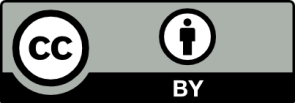 Erwartungshorizont:Die Schülerinnen und Schüler zeigen, dass sie Informationen aus einem Sehtext entnehmen können, indem sie die Fragen zum Film beantworten.  LISUM, Natalie Josch, Sieglinde Lemcke & Lutz PeppingFachDeutsche GebärdenspracheDeutsche GebärdenspracheDeutsche GebärdenspracheName der Aufgabe Mediales Sehverstehen Niveau CMediales Sehverstehen Niveau CMediales Sehverstehen Niveau CKompetenzbereichFunktionale kommunikative KompetenzFunktionale kommunikative KompetenzFunktionale kommunikative KompetenzKompetenzMediales SehverstehenMediales SehverstehenMediales SehverstehenNiveaustufe(n)CCCStandardDie Schülerinnen und Schüler können in einfachen kurzen medialen Sehtexten mit bekannten sprachlichen Mitteln und unkomplizierten Handlungen/ Inhalten Informationen mit Unterstützung entnehmen.Die Schülerinnen und Schüler können in einfachen kurzen medialen Sehtexten mit bekannten sprachlichen Mitteln und unkomplizierten Handlungen/ Inhalten Informationen mit Unterstützung entnehmen.Die Schülerinnen und Schüler können in einfachen kurzen medialen Sehtexten mit bekannten sprachlichen Mitteln und unkomplizierten Handlungen/ Inhalten Informationen mit Unterstützung entnehmen.ggf. Themenfeld///ggf. Bezug Basiscurriculum (BC) oder übergreifenden Themen (ÜT)BC Sprachbildung 1.3.1 Rezeption (Seh)Texte, auch medial vermittelte, verstehen und nutzenBC Sprachbildung 1.3.1 Rezeption (Seh)Texte, auch medial vermittelte, verstehen und nutzenBC Sprachbildung 1.3.1 Rezeption (Seh)Texte, auch medial vermittelte, verstehen und nutzenggf. Standard BC1.3.1 Rezeption/HörverstehenDie Schülerinnen und Schüler können Einzelinformationen aus medial vermittelten Texten aufgabengeleitet ermitteln und wiedergeben.1.3.1 Rezeption/HörverstehenDie Schülerinnen und Schüler können Einzelinformationen aus medial vermittelten Texten aufgabengeleitet ermitteln und wiedergeben.1.3.1 Rezeption/HörverstehenDie Schülerinnen und Schüler können Einzelinformationen aus medial vermittelten Texten aufgabengeleitet ermitteln und wiedergeben.AufgabenformatAufgabenformatAufgabenformatAufgabenformatoffen  	offen  	halboffen x	geschlossen	Erprobung im Unterricht:Erprobung im Unterricht:Erprobung im Unterricht:Erprobung im Unterricht:Datum Datum Jahrgangsstufe: 4 - 6Schulart: GSVerschlagwortungDeutsche Gebärdensprache, Mediales SehverstehenDeutsche Gebärdensprache, Mediales SehverstehenDeutsche Gebärdensprache, Mediales Sehverstehen